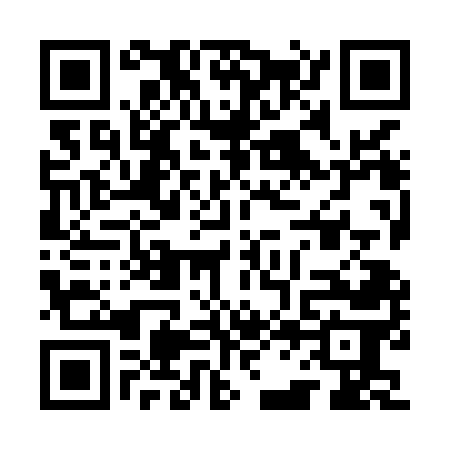 Ramadan times for Chandpai, BangladeshMon 11 Mar 2024 - Wed 10 Apr 2024High Latitude Method: NonePrayer Calculation Method: University of Islamic SciencesAsar Calculation Method: ShafiPrayer times provided by https://www.salahtimes.comDateDayFajrSuhurSunriseDhuhrAsrIftarMaghribIsha11Mon4:594:596:1412:113:356:096:097:2412Tue4:594:596:1312:113:356:106:107:2413Wed4:584:586:1212:113:356:106:107:2414Thu4:574:576:1112:113:356:106:107:2515Fri4:564:566:1012:103:356:116:117:2516Sat4:554:556:0912:103:356:116:117:2617Sun4:544:546:0812:103:356:126:127:2618Mon4:534:536:0712:093:346:126:127:2619Tue4:524:526:0612:093:346:126:127:2720Wed4:514:516:0512:093:346:136:137:2721Thu4:504:506:0412:093:346:136:137:2822Fri4:494:496:0312:083:346:136:137:2823Sat4:484:486:0312:083:346:146:147:2824Sun4:474:476:0212:083:336:146:147:2925Mon4:464:466:0112:073:336:146:147:2926Tue4:454:456:0012:073:336:156:157:3027Wed4:444:445:5912:073:336:156:157:3028Thu4:434:435:5812:063:336:156:157:3029Fri4:424:425:5712:063:326:166:167:3130Sat4:414:415:5612:063:326:166:167:3131Sun4:404:405:5512:063:326:166:167:321Mon4:394:395:5412:053:326:176:177:322Tue4:384:385:5312:053:316:176:177:333Wed4:374:375:5212:053:316:186:187:334Thu4:364:365:5112:043:316:186:187:345Fri4:354:355:5012:043:306:186:187:346Sat4:334:335:4912:043:306:196:197:347Sun4:324:325:4812:033:306:196:197:358Mon4:314:315:4712:033:296:196:197:359Tue4:304:305:4712:033:296:206:207:3610Wed4:294:295:4612:033:296:206:207:36